Bowerham Primary and Nursery School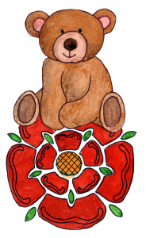 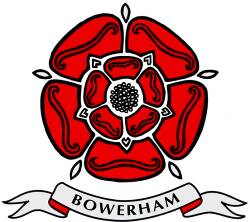 MFL Curriculum (KS2)We follow the Kapow Primary French curriculum for Key Stage Two.Phonics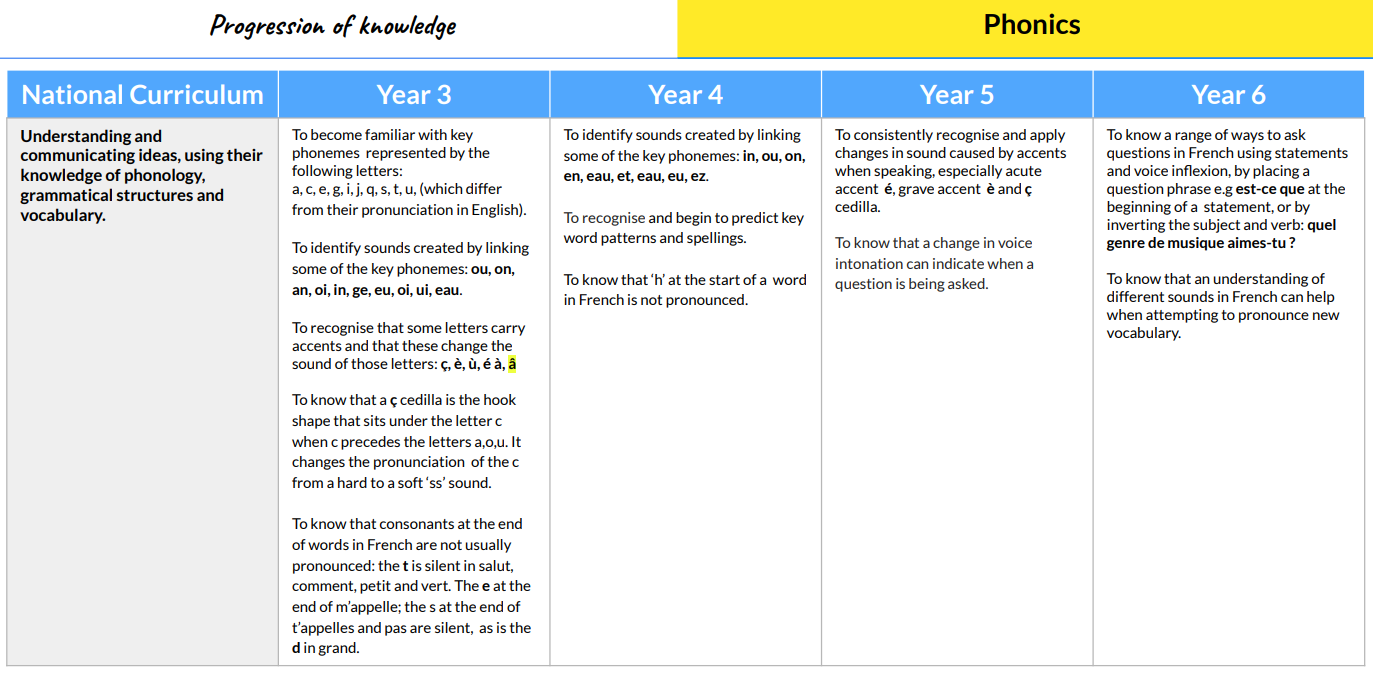 Vocabulary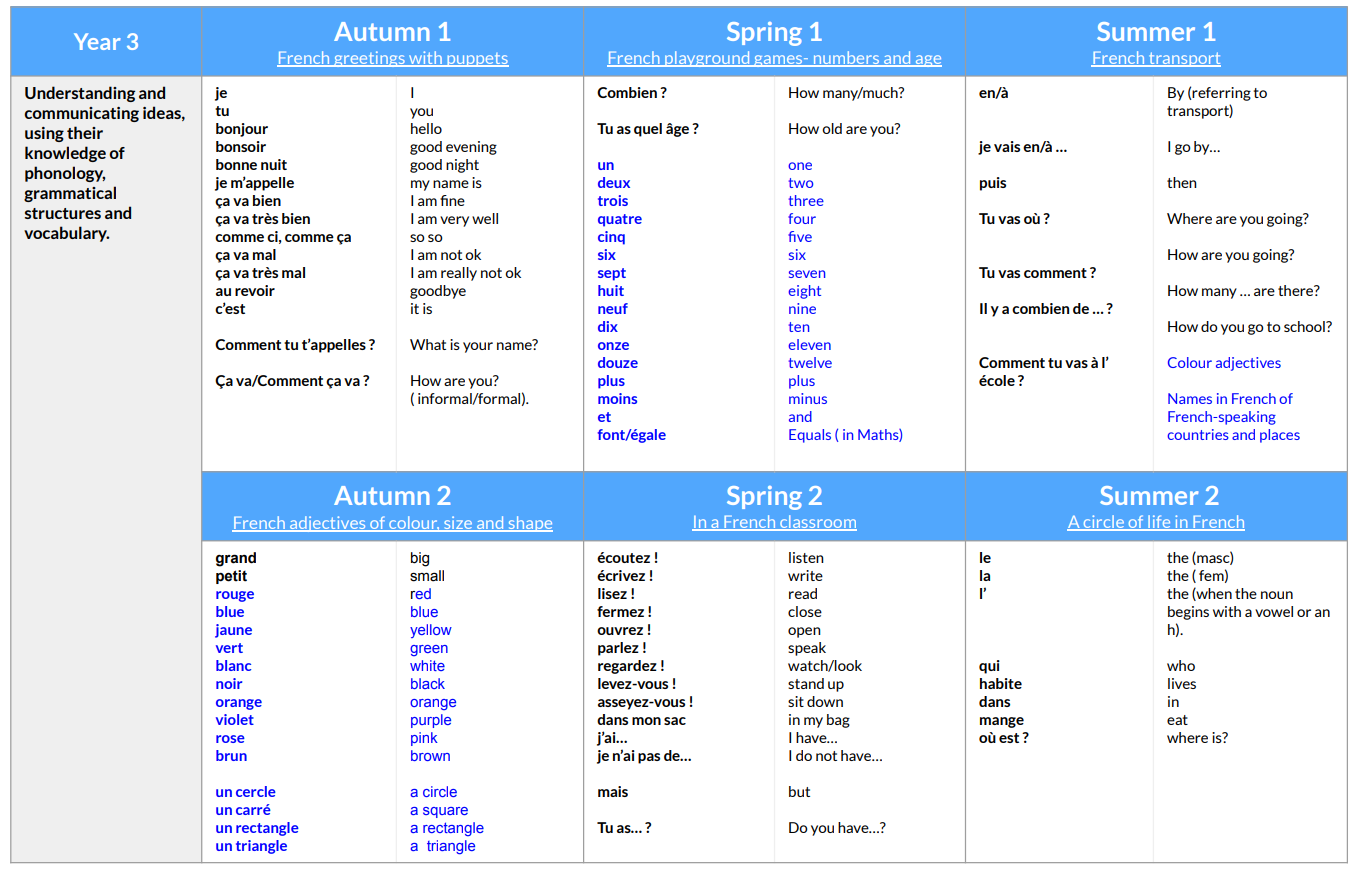 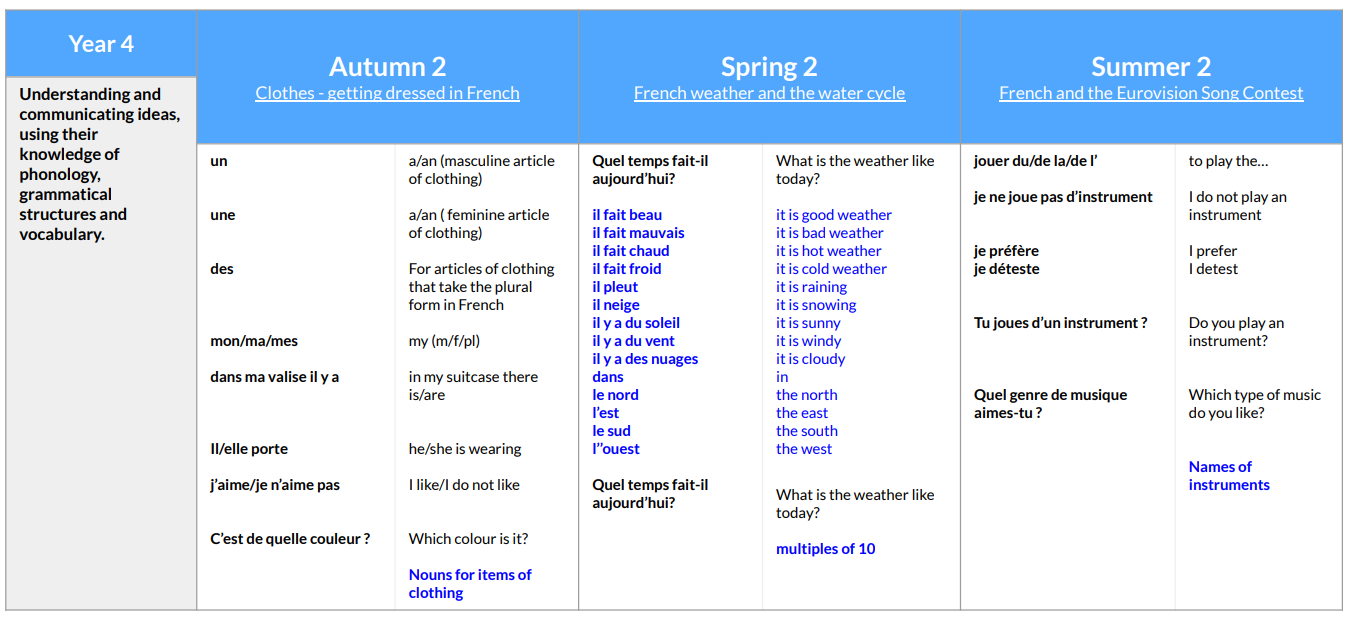 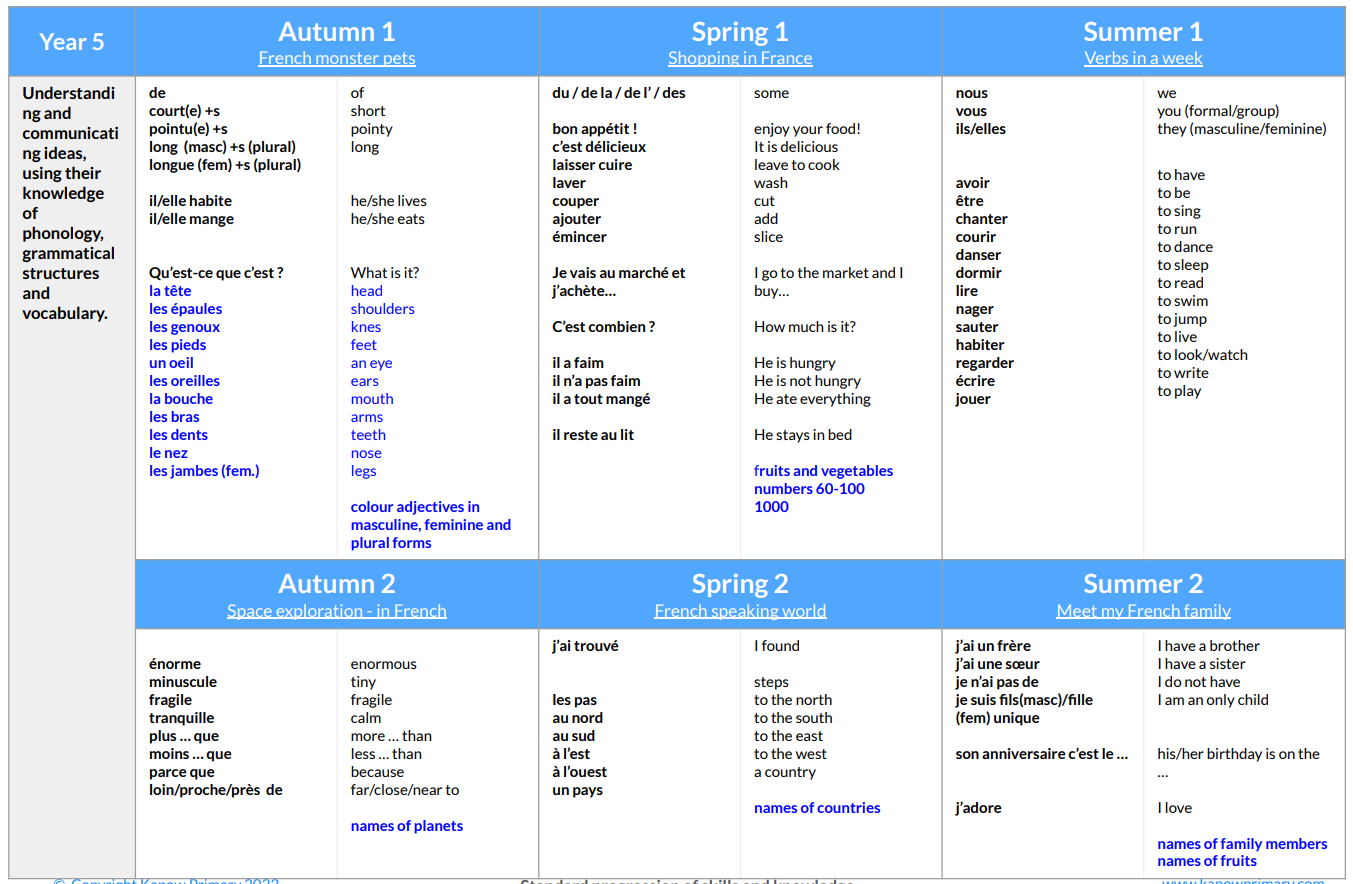 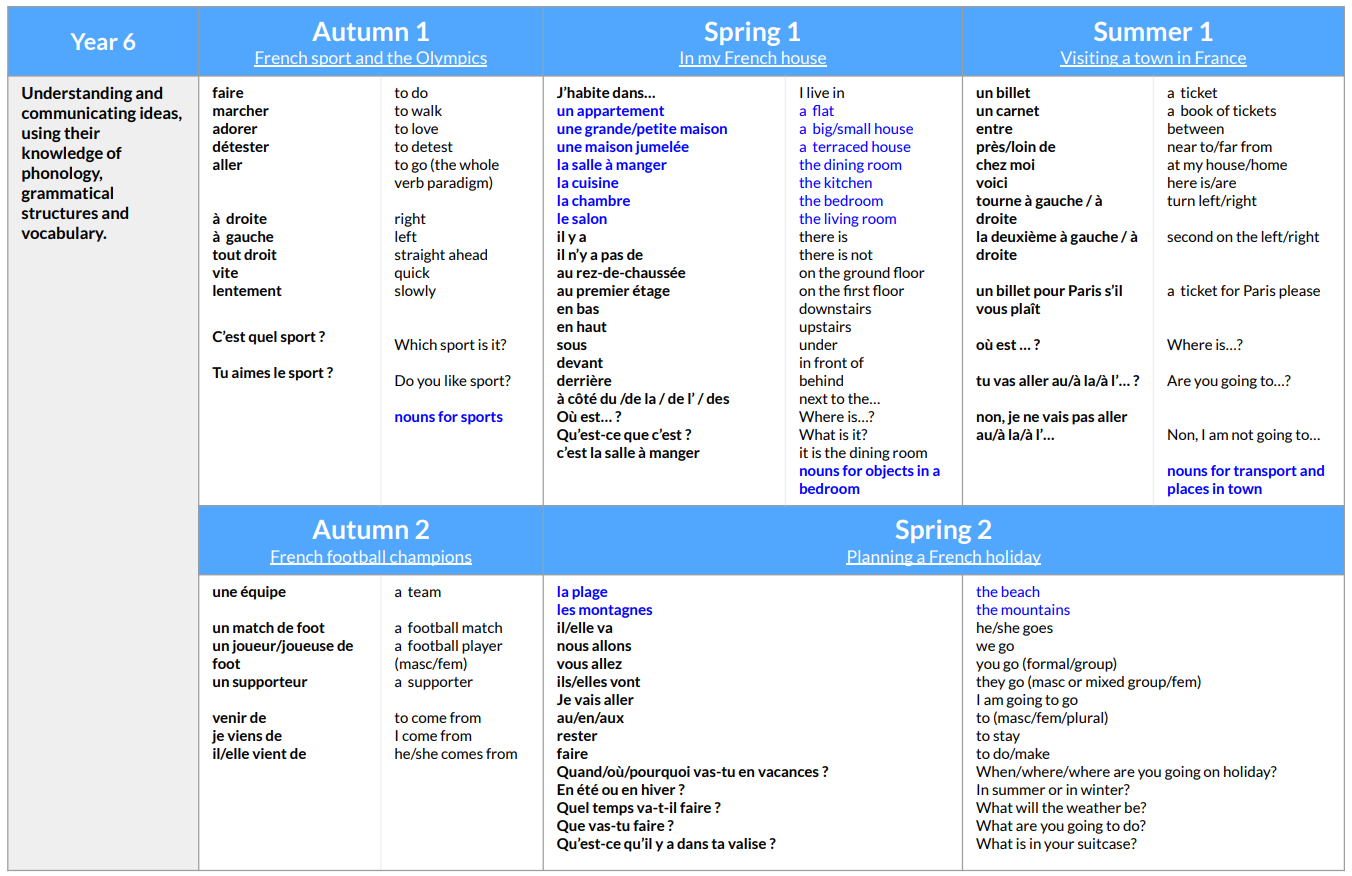 Grammar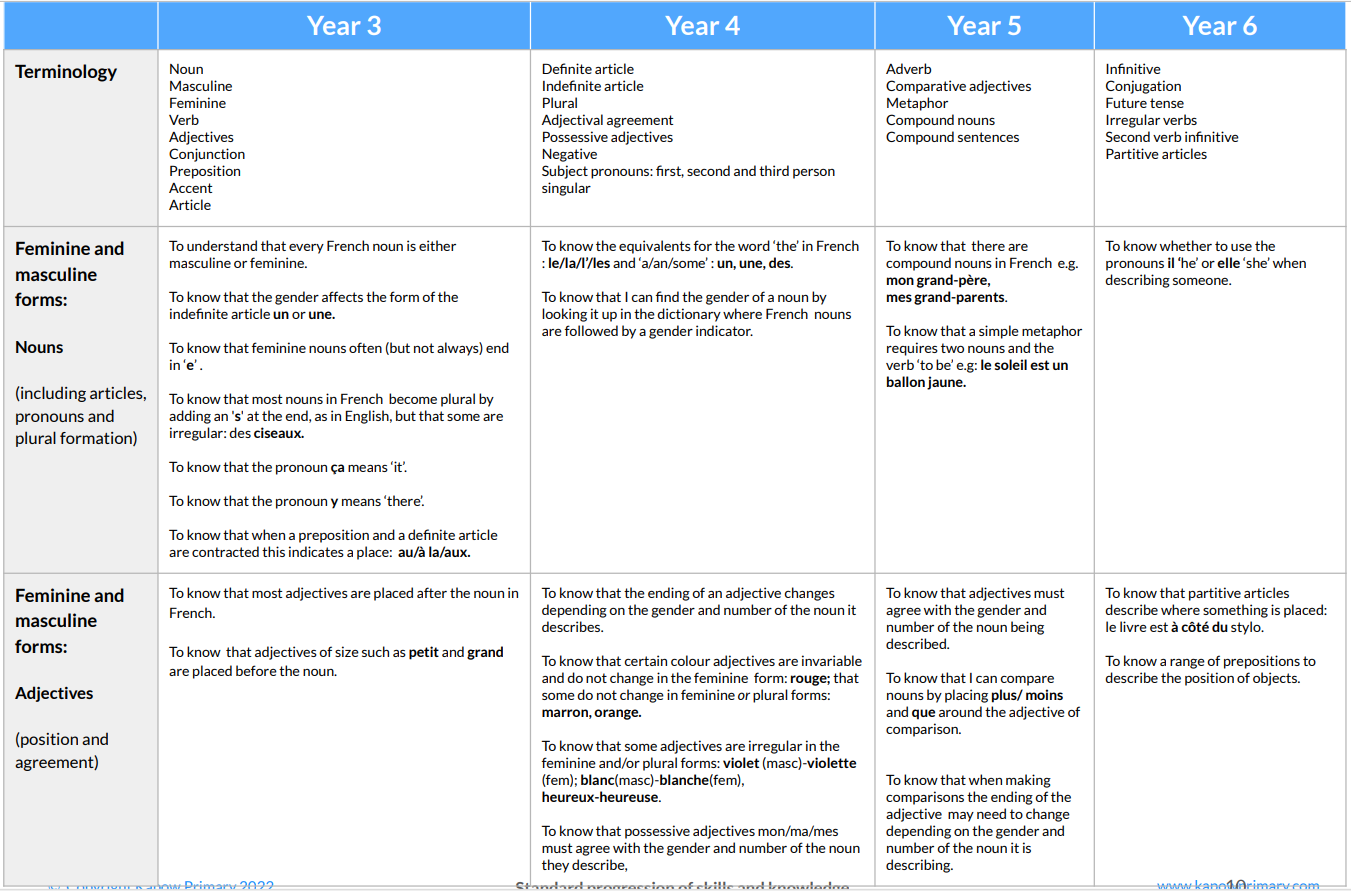 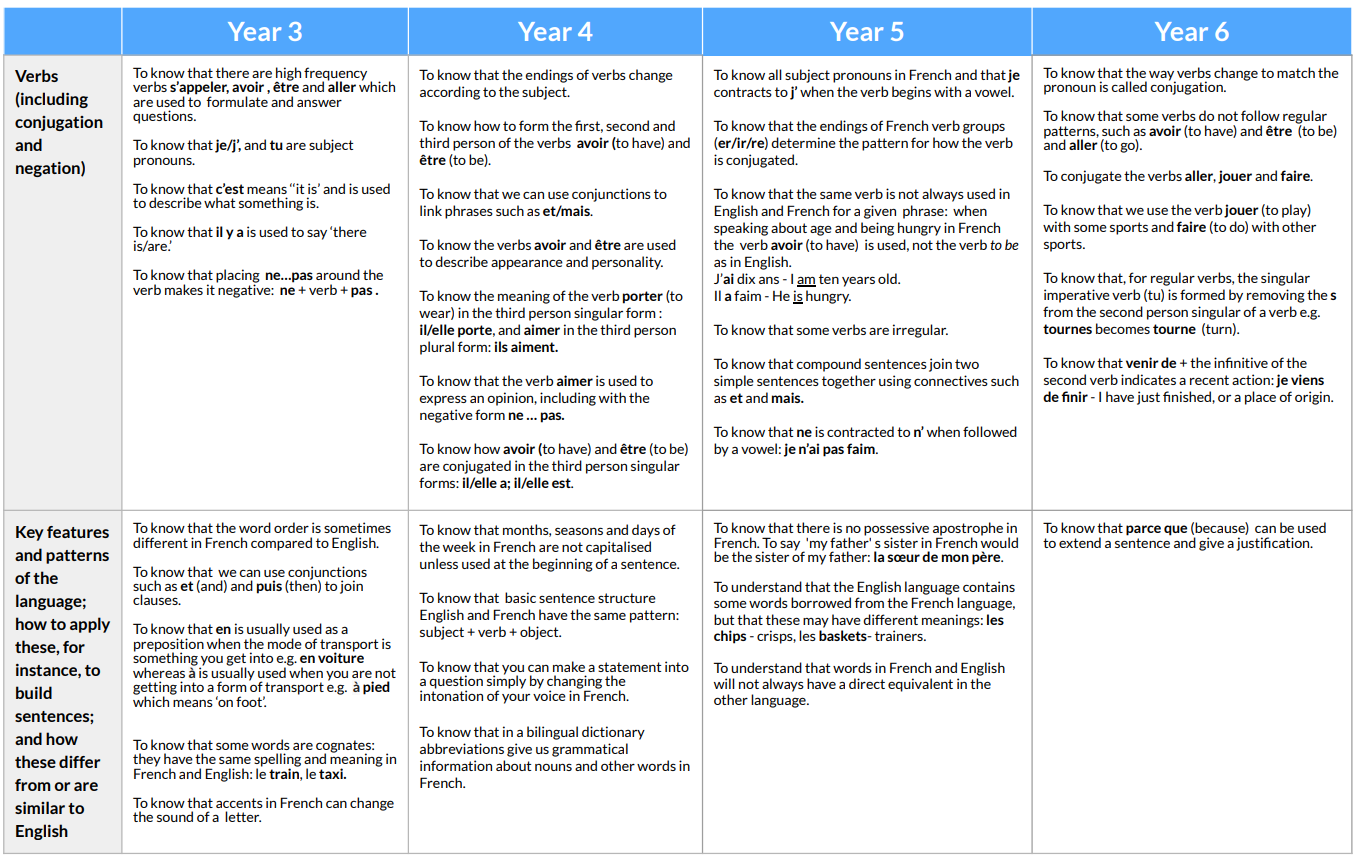 Language comprehension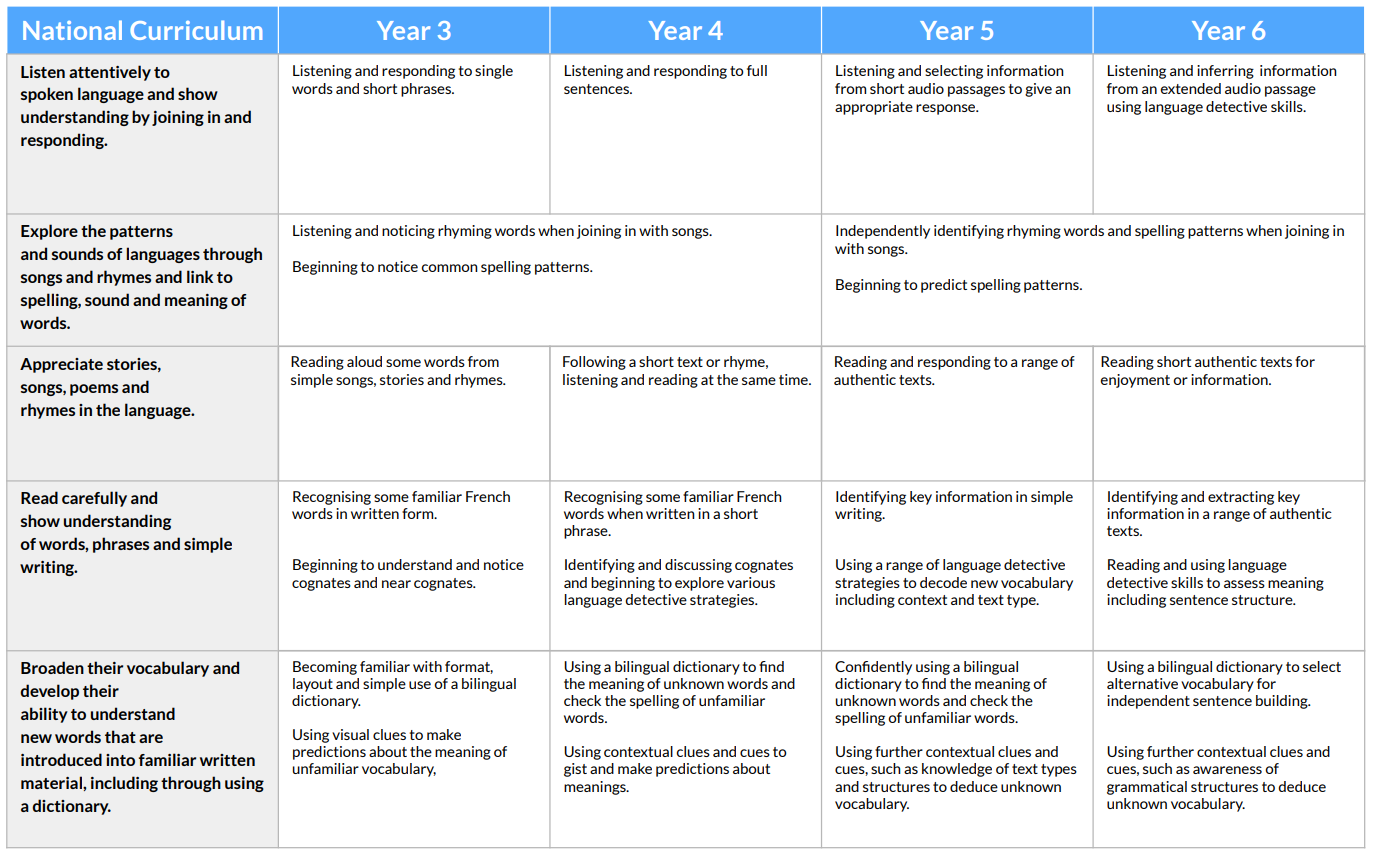 Language production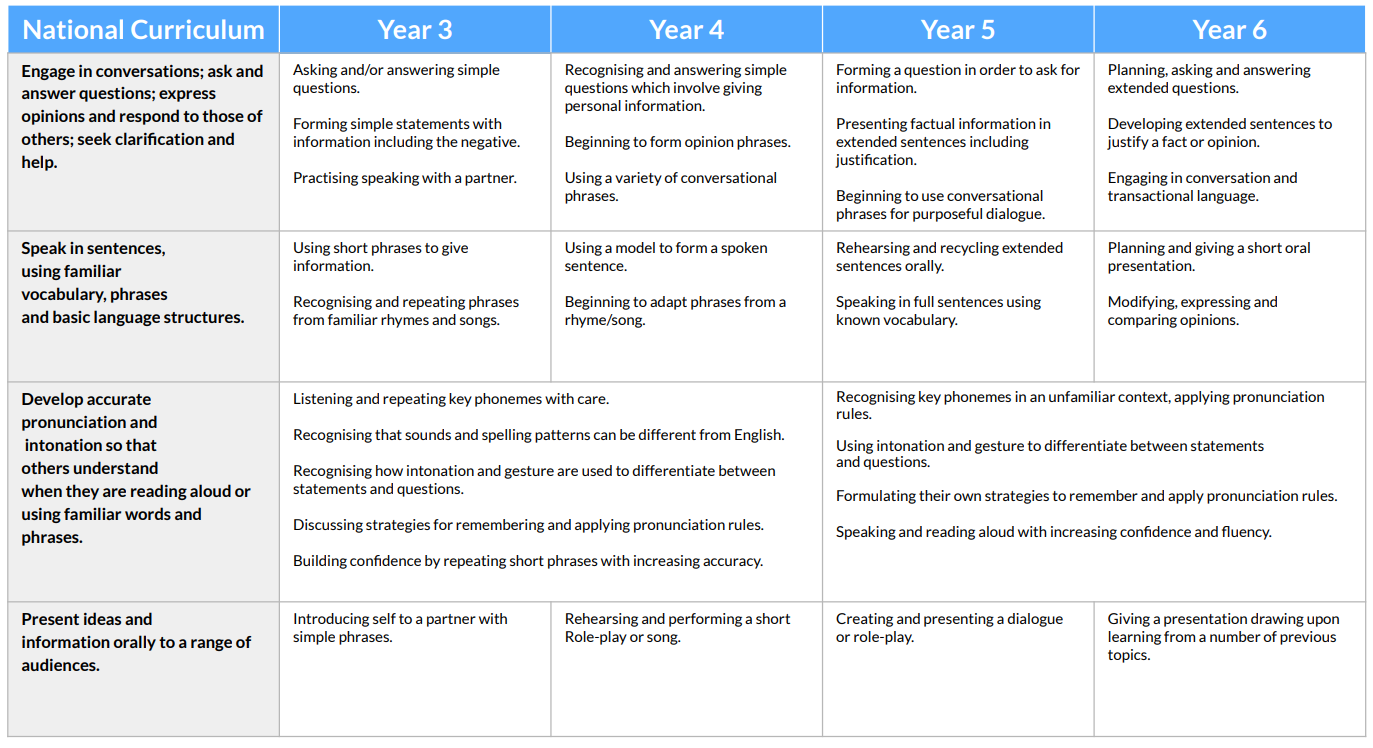 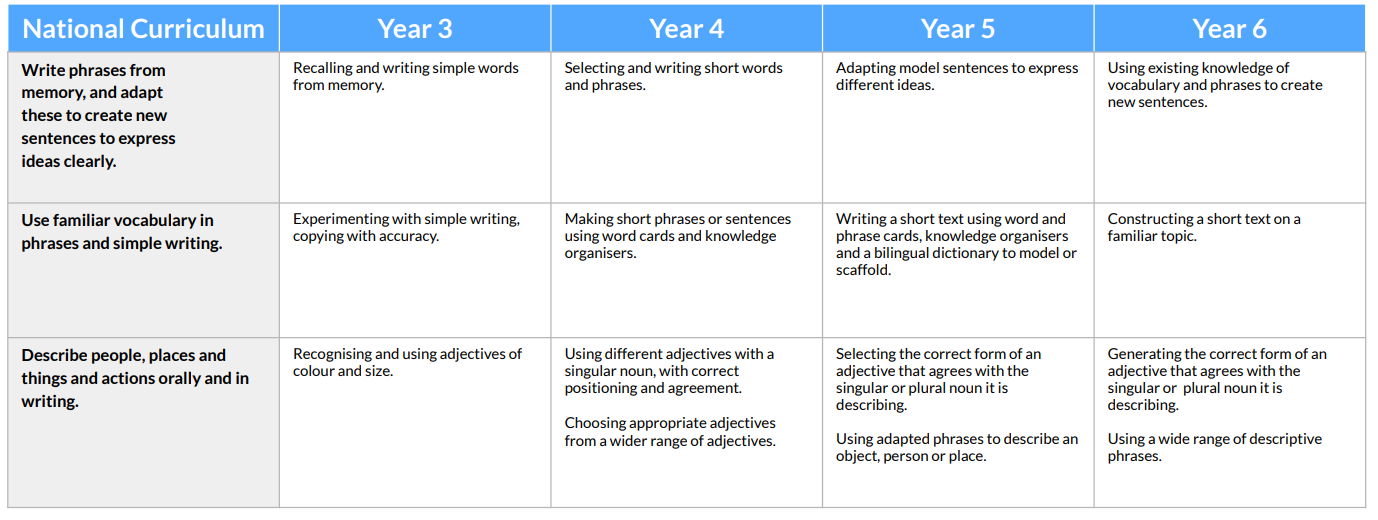 Cultural awareness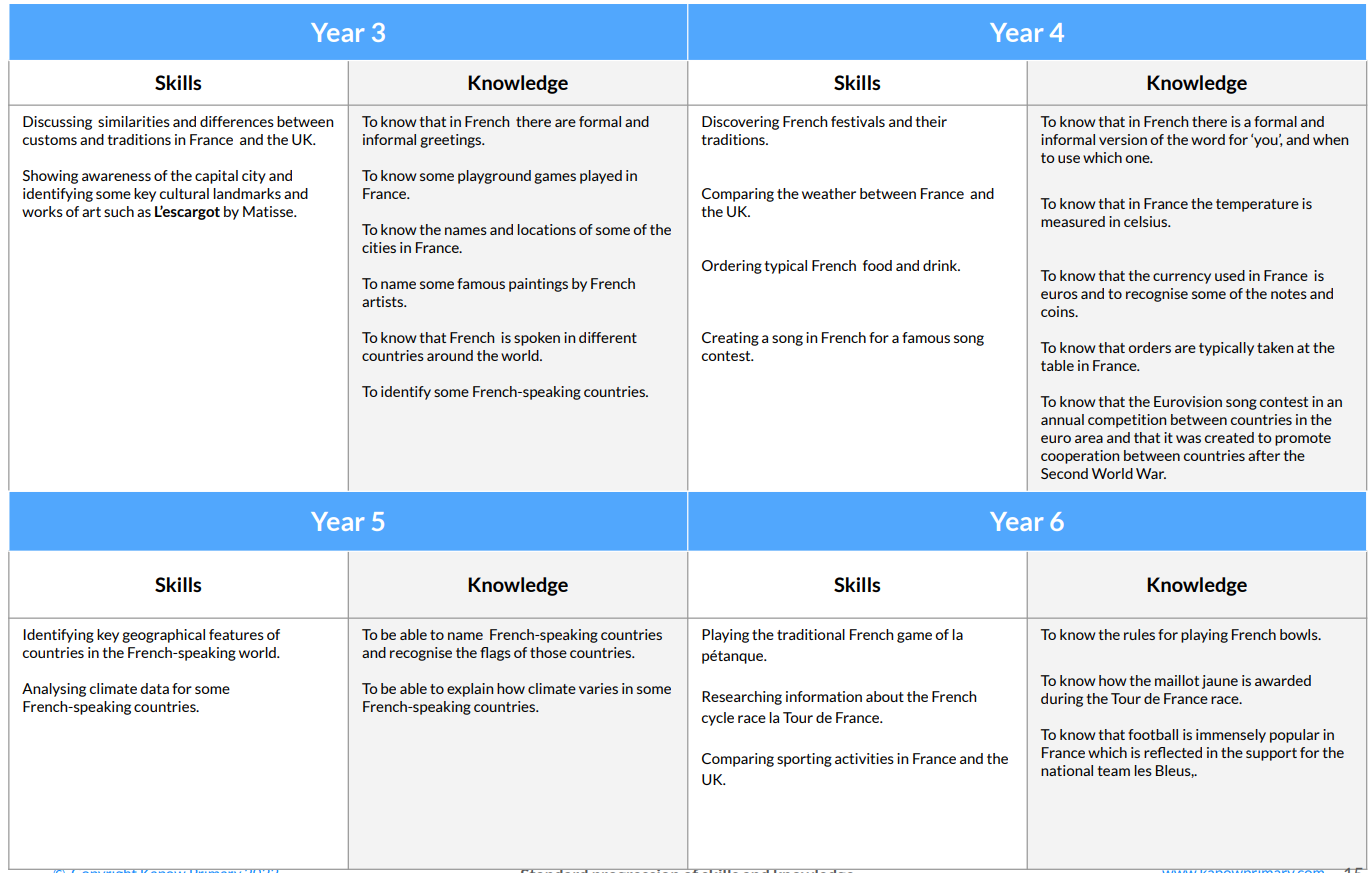 